                       НАРУЧИЛАЦ:  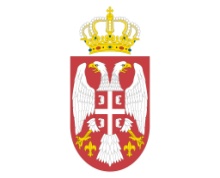         МИНИСТАРСТВО  ОДБРАНЕ	          Сектор за материјалне ресурсе         Управа за општу логистику                                                                                 ВОЈНА УСТАНОВА „ТАРА“  Бајина Башта         Бајина Башта                                                                   Измене и допуне конкурсне документације ,у отвореном  поступку ЈН, ЈН бр. 7-2017  Набавка радова - Реновирање смештајних јединица на ламели «Ц» од 107 до 126 изузев 109 и кородора између смештајних јединица у хотелу «Оморика».1.Мења се у конкурсној  документацији на страни 10 . У  делу који се односи на Поглавље  IV - УСЛОВИ ЗА УЧЕШЋЕ У ПОСТУПКУ ЈАВНЕ НАБАВКЕ ИЗ ЧЛ.75. И 76. ЗАКОНА О  ЈАВНИМ НАБАВКАМА И УПУТСТВО КАКО СЕ ДОКАЗУЈЕ  ИСПУЊЕНОСТ ТИХ УСЛОВА -2. ДОДАТНИ УСЛОВИ. – уместо.*Уколико наступа група понуђача,свако од чланова групе понуђача је у обавези да поседује тражене сертификатеНакон измене је:*Уколико наступи група понуђача, иста је у обавези да заједно испуни додатни услов односно да поседују наведене сертификате.                                                         КОМИСИЈА ЗА ЈАВНУ НАБАВКУ БР: 7/2017             Број:752-10            Датум :09.10.2017. године.                                                                                                            Б а ј и н а   Б а ш т а                   Б а ј и н а   Б а ш т а        